МБДОУ д/с. «Солнышко»Творческий проектВо второй  младшей группе «Петушок».Тема: «Развитие речи детей посредствам фольклора  ».Творческое название: «Кисонька – Мурысонька».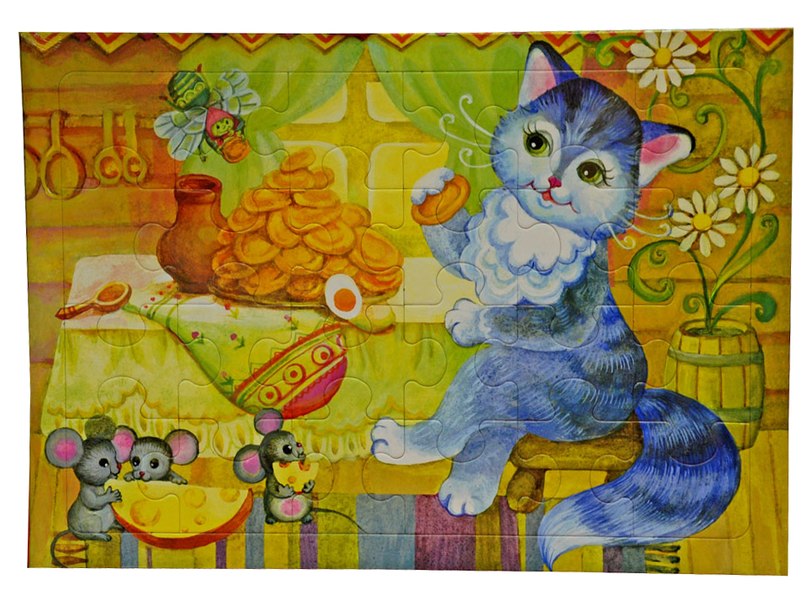 Выполнила: воспитательКудельникова О.А.Данилов2015г.Участники проекта: дети3-4 лет, педагоги, родители. Продолжительность проекта:4 месяца, среднесрочный.Предметная область: развитие речи детей через использование фольклора.Актуальность проекта:Русское народное творчество не перестаёт восхищать и удивлять своим глубоким содержанием и совершенной формой. Оно постоянно изучается, и к нему обращены взоры историков, искусствоведов, педагогов. Родная речь, звучащая в сказках, выразительные интонации русской песни, яркая народная игрушка являются незаменимым средством воспитания любви к Родине, к окружающей природе, с которой встречается ребёнок с малых лет.Прекрасно выявлена роль народного творчества в становлении детской деятельности, и прежде всего в игре, в действиях с игрушками. Трудно найти более ценный материал для развития художественного восприятия, чем увлекательные русские сказки, выразительные песни, красочные предметы декоративно-прикладного творчества. Впечатления, полученные от их восприятия. Отражаются в самостоятельном словесном, песенном, изобразительном творчестве ребёнка.Устное народное творчество обладает удивительной способностью пробуждать в людях доброе начало. Использование  в работе с детьми устного народного творчества создает уникальные условия для развития речи, мышления детей, мотивации поведения, накопления положительного морального опыта в межличностных отношениях.Через устное народное творчество ребёнок не только овладевает родным языком, но и, осваивая его красоту, лаконичность, приобщается к культуре своего народа. Получает первое впечатление о ней.Многие исследователи отмечают интерес детей к произведениям устного народного творчества. Определённо влияние произведений словесного творчества народа на образность и выразительность речи детей младшего дошкольного возраста.Цель проекта:Развитие речи детей средствами малых форм фольклора. Вызвать интерес к устному народному творчеству и помочь детям успешно войти в мир сказок, прибауток, с использованием различных методов и приёмов.Задачи проекта:Развитие слухового внимания, понимания речи, развитие артикуляционного и слухового аппарата, звукоподражания, активизации словаря. Воспитание интереса к художественной литературе, формирование способности к целостному восприятию произведений разных жанров, усвоению содержания произведений и эмоциональной отзывчивости на него.  Воспитание на основе устного народного творчества положительного отношения к режимным моментам. Данные задачи решаются во всех видах детской деятельности: на занятиях, в играх, в быту, в процессе организации свободной деятельности. Цель и задачи определяются новыми требованиями, которые предъявляются к воспитанию подрастающего поколения. Этапы реализации проекта: 1 этап – подготовительный (сбор информации по проблеме): • Анализ предметной среды группы. • Изучение методической литературы по проблеме. • Формулирование целей и задач проекта. •Консультации и анкетирование родителей. 2  этап - основной: • Организация адаптационного периода с использованием различных форм фольклора. • Организация игрового взаимодействия. • Выставка книг с различными жанрами фольклора. • Рассматривание иллюстраций. • Инсценирование произведений фольклора. • Организация режимных моментов с использованием фольклорных произведений. • Создание игровой среды в группе ДОУ на основе фольклорных произведений. • Проведение индивидуальных и подгрупповых консультаций. 3 этап - итоговый: • Анализ, обобщение материалов проекта.Формы и методы работы.1 этап2 этапСодержание практической деятельности с детьми3 этап.Анкетирование «Использование фольклора дома».Для родителей мы подготовили анкету. Нас интересовало, используется ли фольклор в работе с детьми дома, с какой целью и какие. В анкетирование приняло участие десять родителей. В результате выяснилось, что родители практически не используют с детьми фольклор, практически не знают ни одной колыбельной песни, кроме «Баю – баюшки-баю, не ложися на краю…», «Спят усталые игрушки». В некоторых семьях вообще не пели и не поют колыбельные песни. В семьях все меньше и меньше знают данные произведения устного народного творчества, сейчас они помнят лишь несколько загадок и поговорок, а из потешек называют «Сорока – белобока…», «Петушок, петушок». Некоторые назвали следующую потешку: «Водичка, водичка…», Киска, киска, киска брысь…». На вопрос, с какой целью используют потешки, родители отвечают, чтобы повеселить, поиграть, развивать, т.е. родители мало просвещены в широком значении фольклора, что говорит о необходимости работы по их просвещению. Среди пальчиковых игр называют только «Сорока – сорока», «Пальчик-мальчик, где ты был?», «Этот пальчик – дедушка…». Радует то, что все опрошенные родители читают ребенку сказки. Были названы «Колобок», «Репка», «Теремок», «Маша и медведь», «Курочка Ряба», «Гуси-Лебеди», «Волк и семеро козлят» что говорит о том, что сказки в силу своей содержательности долговечны и постоянно переходят из поколения в поколение. На вопрос «Бывают ли ситуации, когда Вы заняты своим делом, а ребенок занят телевизором» все родители ответили «Да». Из них 50% (5 чел.) ответили, что такие ситуации бывают каждый день, а 50% (5 чел.) то, что не так часто, стараются этого избегать. Это говорит о том, что в современном обществе родителю в силу своей занятости некогда заниматься с ребенком, проводить с ним время и просто уделить ему внимание, что естественно негативно сказывается на ребенке. Отрицательным является и то, что многие родители не знают значения фольклора в развитии ребенка, лишь 50% (5 чел.) ответили, что фольклор развивает творческие способности, мышление, речь, память.Таким образом, мы выяснили, что родители не используют полностью развивающий потенциал фольклора, в том числе и для развития речи.   Итак, мы еще раз убедились в том, что методика по ознакомлению детей  и родителей со средствами фольклора просто необходима.Содержание анкеты для родителей:Какие потешки Вы знаете?Рассказываете их ребенку?С какой целью?Поете ли Вы своим детям колыбельные песни?Какие?Как часто?Знаете ли Вы пальчиковые игры?Играете в них с ребенком?Читаете ли Вы ребенку сказки?Какие?Бывает ли ситуация, когда Вы заняты своим делом, а ребенок занят телевизором?Как часто?Как Вы считаете, какое значение имеет фольклор в жизни ребенка?Пальчиковая гимнастика с использованием русского фольклора.«Идут четыре брата».Идут четыре брата.                  Показать четыре пальца, большой прижат к ладони.Навстречу им старшой.           Показать большой палец. -Здорово, большак!-Здорово, Васька-указка,         Большой палец соединяется с указательным в колечко.Мишка-серёдка,                       Большой палец соединяется со средним пальцем.Гришка – сиротка                    Большой палец соединяется с безымянным пальцем.И крошка - Тимошка.              Большой палец соединяется с мизинцем.«Дождик-дождик, лей-лей-лей!».Дождик-дождик, лей-лей-лей! Барабанить кончиками пальцев по столу, всё сильнееи сильнее.На меня и на людей!Дождик-дождик, припусти,      Большой, безымянный пальцы и мизинец каждойМы попрячемся в кусты.           руки поджаты к ладони.Указательный и средний «бегут» к краю стола,руки прячутся под стол.Дождик-дождик,                        Снова барабанить пальцами, всё тише и тише.Хватит лить,                               Постепенно перестать.Малых детушек мочить!«Пальчик-мальчик, где ты был?».Пальчик-мальчик, где ты был? Все пальцы ,кроме большого, сжаты в кулак.-С этим братцем – в лес ходил.  Показать указательный палец.С этим братцем - щи варил.        Показать средний палец.С этим братцем - кашу ел.           Показать безымянный палец.С этим братцем - песни пел!       Показать мизинец.«Стала Маша гостей звать…».Стала Маша гостей звать,           Хлопать в ладоши.На блиночки созывать:-И, Иван, приди,                            Поочередно загибать пальцы руки, начинаяИ, Степан, приди,                         с большого.Да, Андрей, приди,Да, Матвей, приди,А, Митрошечка, ну, пожалуйста!Гости посидели,блиночков поели.                          Постучать кулачками друг об друга.Стал Маша гостей провожать,В путь-дорогу собирать:               Поочерёдно разгибать пальцы руки, начиная-Прощевай, Иван!                          с большого.Прощевай, Степан!Прощевай, Андрей!Прощевай, Матвей!А ты, Митрошечка,                       Погладить мизинец другими пальцами.моя крошечка,Побудь со мной ещё немножечко!Дидактические игры с использованием фольклора.«Курочка – рябушечка».Цель: Развивать диалогическую речь; знакомить с фольклорным      произведением; соотносить предметы по цвету и величине в ходе практических  действий.Ход игры: Воспитатель читает потешку «Курочка – рябушечка»:-Курочка – рябушечка, куда ты пошла?-На речку.-Курочка – рябушечка, зачем ты пошла на речку?-За водичкой.-Курочка – рябушечка, зачем тебе водичка?-Цыпляток поить.-Курочка – рябушечка, как цыплятки просят пить?-Пи – пи – пи – пи – пи!Воспитатель раскладывает на столе перед ребенком курочек больших и маленьких.Курочки в разноцветных косыночках. Ребенку предлагается подобрать ведерки по цвету (ориентируясь на косынки курочек) и величине.«Закончи слов».Цель: закреплять знание фольклорного произведения, развивать память, речь, внимание.Ход игры: Воспитатель читает фольклорное произведение, делая паузу на определенной фразе, давая возможность ребенку продолжить.«Узнай потешку».Цель: закреплять знание фольклорного произведения, развивать память, речь, внимание.Ход игры: По содержанию картинки, надо вспомнить произведения народного творчества.«Подбери картинку к сказке (потешке)».Цель: закреплять знание фольклорного произведения, развивать память, речь, внимание.Ход игры: По содержанию произведения народного творчества, надо подобрать картинку.Подвижные игры с использованием фольклора. «Курочка-хохлатка».Воспитатель изображает курицу, дети – цыплят. Один ребёнок сидит на скамейке, вдали от остальных детей. Это кошка дремлет на солнышке. Курица-мама выходит с цыплятами гулять. Воспитатель говорит:Вышла курочка-хохлатка,С нею жёлтые цыплятки.Квохчет курочка: «Ко-ко,Не ходите далеко».Приближаясь к кошке он говорит:На скамейке у дорожкиУлеглась и дремлет кошка…Кошка глазки открываетИ цыпляток догоняет.Кошка открывает глаза, мяукает и бежит за цыплятами, которые вместе с курицей убегают.«Гуси-лебеди».Цель игры. Учить детей ходить и бегать врассыпную, не наталкиваясь друг на друга; приучать их быстро действовать, помогать друг другу.Содержание игры. Участники игры выбирают волка и хозяина, остальные – гуси- лебеди. На одной стороне площадки чертят дом, где живут хозяин и гуси, на другой – живет волк под горой. Хозяин выпускает гусей в поле погулять, зеленой травки пощипать. Гуси уходят от дома довольно далеко. Через некоторое время хозяин зовет гусей. Идет перекличка между хозяином и гусями:– Гуси-гуси!– Га-га-га.– Есть хотите?– Да, да, да!– Гуси-лебеди! Домой!– Серый волк под горой!– Что он там делает?– Рябчиков щиплет.– Ну, бегите же домой!Гуси бегут в дом, волк пытается их поймать. Пойманные выходят из игры. Игра кончается, когда почти все гуси пойманы. Последний оставшийся гусь, самый ловкий и быстрый, становится волком.Правила игры. Гуси должны «летать» по всей площадке. Волк может ловить их только после слов: «Ну, бегите же домой!»«Зайка беленький сидит».Цель игры. Приучать детей слушать текст и выполнять движения в соответствии с текстом; учить их подпрыгивать, хлопать в ладоши, убегать, услышав последние слова текста. Доставить детям радость.Содержание игры. Дети сидят на стульчиках или скамейках по одной стороне комнаты или площадки. Воспитатель говорит, что все они зайки, и предлагает им выбежать на полянку. Дети выходят на середину комнаты, становятся около воспитателя и приседают на корточки.Воспитатель произносит текст:Зайка беленький сидит. И ушами шевелит. Вот так, вот так Он ушами шевелит.Дети шевелят кистями рук, подняв их к голове.Зайке холодно сидеть, Надо лапочки погреть. Хлоп, хлоп, хлоп, хлоп, Надо лапочки погреть.Со слова «хлоп» и до конца фразы дети хлопают в ладоши.Зайке холодно стоять, Надо зайке поскакать, Скок-скок, скок-скок, Надо зайке поскакать.Со слов «скок-скок» и до конца фразы дети подпрыгивают на обеих ногах на месте.Кто-то (или мишка) зайку испугал, Зайка прыг… и ускакал.Воспитатель показывает игрушку мишку – и дети убегают на свои места.Указания к проведению.Игру можно проводить с любым количеством детей. Обязательно до начала игры надо подготовить места, куда будут убегать зайчики. Первое время можно не выделять водящего, все дети одновременно выполняют движения в соответствии с текстом. После многократного повторения игры можно выделить ребенка на роль зайки и поставить его в середине круга. Закончив чтение текста, не следует быстро бежать за детьми, надо дать им возможность найти себе место. Не нужно требовать от малышей, чтобы они сели обязательно на свое место; каждый занимает свободное место на стуле, скамейке, ковре. Но при систематическом повторении игры дети хорошо запоминают свои места и быстро находят их.Конспект инсценировки сказки «Теремок» во второй младшей группе.Программное содержание:Образовательные задачи1. Вызвать у детей эмоциональный отклик при самостоятельном выполнении ролей знакомых персонажей.2. Продолжать знакомство с окружающим миром (лесные звери).3. Продолжать учить внимательно, слушать знакомую сказку, принимать посильное участие в инсценировки персонажей.4. Узнавать и называть животных по голосу, упражнять в звукоподражании.Развивающие задачиПродолжать развивать память, мышление, воображение, артистические способности.Воспитательные задачиПродолжать воспитывать любовь к русским народным сказкам, дружеские отношения.Предварительная работа: чтение сказки «Теремок», рассматривание иллюстраций, п/и «Догонялки с Мишкой», игры на звукоподражания.Индивидуально-дифференцированный подход:Побуждать детей с более высоким уровнем развития участвовать в инсценировании сказки.Детей с более низким уровнем развития вовлекать в рассматривание иллюстраций. Ход занятия.Воспитатель: Сегодня, ребятки, мы вместе с вами будем рассказывать и показывать знакомую сказку. Сейчас я покажу вам книгу с яркими иллюстрациями знакомых персонажей, а вы мне подскажите, как называется эта сказка? – показ.На страничках этой книжкиСпрятались лягушка, зайка, мышка.В теремке они живут,Вас ребята в гости ждут.Дети узнают и называют «Теремок». Молодцы, ребята, правильно. И Дима догадался, и Маша узнала мышку и лягушку. А Алиночка лисичку увидела и зайчика. А вот, посмотрите, кто это такой неуклюжий, косолапый, любит мёд и сосёт лапу (Мишка) – правильно, Лера. Хорошо, молодцы.А теперь сели все удобно, будем слушать, и смотреть сказку (предварительно надев на головки детей шапочки персонажей).Воспитатель: Стоит в поле теремок, теремок. Он не низок, не высок, не высок. Вот по полю, полю мышка бежит (направляет ребёнка к теремку). У двери остановилась и стучит.Ребёнок стучит, приговаривая: пик-пик-пик, кто в тереме жив  ёт?Воспитатель: Никого в тереме нет, никто мышке не отвечает. Залезла мышка в теремок, стала там жить поживать, песни распевать:Уж как по полю, полю лягушка скачет (направляет ребёнка к теремку), у двери остановилась и кричит.Ребёнок: Ква-ква-ква. Кто в теремочке живёт?Ребёнок: Я мышка-норушка, а ты кто?Ребёнок: А я лягушка-квакушка.Воспитатель: Прыгнула лягушка в теремок. Стали они жить- поживать, песни распевать.Вот по полю, полю заинька бежит, у двери остановился и стучит (направляет ребёнка к теремку).Ребёнок: Чук-чук-чук, кто в теремочке живёт?Воспитатель помогает детям:Я мышка-норушкаЯ лягушка-квакушкаА ты кто?А я зайчик-побегайчик!Воспитатель и дети: Иди к нам жить!И зайчик прыгнул в теремок.Вот по полю, полю, лисичка бежит, у двери остановилась и стучит: - Кто в теремочке живёт?Воспитатель повторяет слова за детей:А ты кто?Ребёнок: «Я лисичка-сестричка»Воспитатель: Иди к нам жить. Стали они жить вчетвером. Вот живут уж вчетвером. Братец волк стучится в дом.Ребёнок: Кто в теремочке живёт?Воспитатель обращается к детям:Скажи Женя и т.д.А ты кто?Ребёнок: Я волчок-серый бочок – пустите меня в теремок.Воспитатель: Просит вежливо впустить, негде бедному пожить. Пустили и волка.А потом забрёл медведь и как начал реветь.Ребёнок: Кто в теремочке живёт?Дети с помощью воспитателя отвечают: заходи медведь, теремок у нас большой, места всем зверятам хватит.Звери выходят из теремка играть с медведем в догонялки и приглашают ребят.Молодцы у нас детишки,Ловко бегали от мышки.Рассказали сказку нам,Все, расставив по местам.Встали вместе в хоровод,Вот так дружный здесь народ!Консультация для родителей «Баю - баюшки - баю…»(Как укладывать ребенка спать.)Пробуждение и засыпание – очень важные моменты в жизни детей.Проснуться – это всегда как бы немножко родиться заново. С чего начинается ваше утро? С улыбки, поцелуя, прикосновения. Вы спокойны, ваши глаза говорят друг другу: мы оба так рады, что мы есть в этом мире!Теперь можно встать, умыться, обтереться влажным полотенцем, сделать вместе зарядку. Обязательно надо перекусить, что-нибудь с горячим чаем, даже если ребенок идет в детский сад. И день начался.Укладывание ребенка спать вечером тоже не терпит суеты и спешки.Хорошо, если вся процедура будет иметь какой-то постоянный порядок, четкую последовательность, станет своего рода церемонией.Прежде всего, дайте ребенку возможность спокойно закончить игру: «Уже поздно, пора спать, поиграй еще пять минут – будем укладываться». Упрощает жизнь введение четкого правила: после передачи «Спокойной ночи, малыши!» сразу умываться - и в постель.Одни дети засыпают быстро. С другими надо посидеть подольше, погладить, что-то тихо пошептать, в роде «ручки устали, ножки устали, все хотят спать, глазоньки закрываются, глазки устали, все отдыхает». Чтобы ребенок успокоился, лучше гладить его в направлении сверху вниз по ручкам (от плеча к кисти), ножкам (от бедра к стопе), животику, спинке, лобику.Если выполнять это в течение хотя бы месяца и каждый день сидеть с ребенком столько, сколько он требует, он начнет засыпать быстрее и спокойнее. В какой-то момент даже может сам предложить оставить его одного.Очень важно, в каком состоянии, взрослый сидит рядом с малышом. Если вы торопитесь и хотите поскорее покончить со всей процедурой укладывания – ничего не выйдет. Как нарочно, ребенок будет засыпать очень долго, капризничать и просить то пить, то есть, то в туалет, то почитать. Вы нервничаете, и он видит это, понимает, что от него хотят поскорее отделаться. Он чувствует, что, хотя бы физически рядом, ваши мысли далеко, и пытается своими капризами вернуть вас к себе. Если вы хотите, чтобы ребенок успокоился и быстро заснул, успокойтесь сами.На многих детей очень хорошо действуют колыбельные песни. Удивительно мягкая, нежная, музыкальная и образная русская речь, ритмичность приговоров, сопровождаемых поглаживанием, похлопыванием, покачиванием, доставляют большое удовольствие ребенку:Спи, младенец маленький,Голубочек аленький,Мой младенец будет спать,А я буду напевать.Поэзия пестования, материнская поэзия открывается колыбельными песнями, назначение которых убаюкать, усыпить младенца. Колыбельная, как форма малого фольклора, содержит в себе большие возможности в формировании фонематического восприятия, чему способствует особая интонационная организация (напевное выделение голосом гласных звуков, медленный темп и т.п.), наличие повторяющихся фонем, звукосочетаний, звукоподражаний. Колыбельные песни позволяют запоминать слова и формы слов, словосочетания, осваивать лексическую сторону речи. Невзирая на небольшой объем, колыбельная песня таит в себе неисчерпаемый источник воспитательных и образовательных возможностей.Колыбельные песнии и потешки - бесценный материал, который позволяет ребенку «почувствовать» язык, ощутить его мелодичность и ритм, проникнуться народным духом, очистить свою речь от сленговых словечек.Пусть будет крепка невидимая нить тепла и любви между ребенком и вами! Пойте для души!Колыбельные песни***А я буду напевать,Колыбелечку качать.Баю – баю, спать пора.Гости едут со двора,Со двора едут домойНа лошадке вороной.Баю – бай, баю – бай,Поскорее засыпай.Баю – баю, спи – усни,Угомон тебя возьми.Баю –бай, баю – бай,Поди бука под сарай,Поди бука под сарай,Детке спать ты не мешай.***Люли – люли – люленьки,Прилетели гуленьки.Они сели ворковать,Стали девочку качать – убаюкивать.***Ах ты, котик серенький,Хвостик у тебя беленький,Брысь, котик, не ходи!Мою детку не буди.***Баю – бай, баю – бай!Ты, собаченька, не лай.И в гудочек, не гуди.Нашу детку не буди.**Баю-баюшки-баю,Не ложися на краю:Придет серенький волчок,Тебя схватит за бочокИ утащит во лесок,Под ракитовый кусток;Там птички поют,Тебе спать не дадут.***Ночь пришла,Темноту привела,Задремал петушок,Запел сверчок.Вышла маменька,Закрыла ставеньку.Засыпай,Баю-бай.***А баиньки-баиньки,Купим сыну валенки,Наденем на ноженьки,Пустим по дороженьке,Будет наш сынок ходить,Новы валенки носить.Сладко спи, ребенок мой,Глазки поскорей закройБаю-баю, птенчик спать!Будет мать тебя качать,Папа сон оберегать.***Ходит сонУ окон,Бродит дремаВозле дома.И глядят –Все ли спят?Раздень меня, разуй меня,Уложи меня, укрой меня,А засну я сам.***О бай-бай-бай!Ты, собаченька, не лай,Нашу Машу не пугай.Бай-бай-бай-бай,Ты собаченька не лай.Петушок, не кричи,У нас Машу не буди!***Баю-бай, баю-бай,Ты, собачка, не лай,Белолапа, не скули,Мою Таню не буди.Консультация для родителей: «Что такое фольклор».Опыт и знания жизни, приобретенные сотнями и тысячами людей в труде и общественной жизни, закреплялись в кратких словесных правилах и приметах, которые передавались устно от человека к человеку, становились достоянием многих. Издавна человек заботился не только о пропитании и жилище, он, стремился понять окружаю щий мир, сравнивал различные явления, создавал новое в природе и в своем воображении. Плоды многовековых наблюдений и раздумий народа, его мечты и надежды воплощались в художественные образы, преданий и легенд, сказок и песен. Так народ создал свое искусство, свою поэзию.Сказки, былины, песни, пословицы, загадки и другие виды устного народного творчества называют фольклором. Слово «фольклор» английского происхождения, обозначит: народная мудрость, народное знание.Сказка, былина, пословица, загадка и т.д. – жанры фольклора, так же как роман, повесть, поэма, лирическое стихотворение - жанры литературы.Фольклор и художественная литература близки между собой тем, что это области словесного искусства. Произведения литературы распространяются с помощью книги, а произведения фольклора - устным путем. Однако их различие не только в этом.Фольклор появился задолго до литературы и выработал свою систему художественных средств, которая способствовала и передаче произведений. Рассчитанные на устную передачу фольклорные прозаические произведения создавались на базе живого разговорного языка, их использование невозможно было без использования речевых интонаций и жестов.Тексты песенных жанров не существовали отдельно от напева. Наиболее древние, обрядовые песни могли быть по- настоящему понятны только в единстве слова, напева и действия. Следовательно, фольклор более тесно, чем литература, связан с другими видами искусства и с бытом.Жанры фольклора появились не в одно время. Одни из них зародились в эпоху родового строя (сказка, загадка, обрядовая поэзия), другие возникли и развивались в классовом обществе (былины, частушки).Каждое поколение вносило в произведение что-то новое. В устах различных исполнителей изменения были неодинаковы, поэтому возникали варианты одной сказки, песни и т.д.Фольклорные про изведения являются коллективными по созданию, исполнению и по выраженным в них взглядам и представлениям.Язык фольклорных произведений поражает любителей родного слова, писателей, ученых, своей простотой, точностью и красотой. Простые, на первый взгляд слова и сочетания слов в тексте сказки или песни оказываются необычными, вызывают в нашем сознании зримые картины, вещи получают свою окраску и значение, люди оживают, а совершаемые ими действия, даже не возможные в действительности, вдруг становятся, как бы реально происходящими.Велико значение фольклора в зарождении и формировании литературы. У многих народов мира первые письменные художественные произведения являются обработкой устных преданий и эпических песен.А.С.Пушкин, Н.В.Гоголь, А.Н. Островский, Л.Н.ТолстоЙ, А.М.горький и другие призывали деятелей литературы изучать фольклор и сами учились у народа высокому искусству слова. А.М.ГорькиЙ указывал: «Подлинную историю трудового народа нельзя знать, не зная устного народного творчества».Фольклор дает не только историческую картину духовного развития народа. Из произведений всех его жанров выступает многогранный и в тоже время цельный и неповторимый характер всего русского народа.Запрещение деятельности скоморохов задержало развитие профессионального народного искусства, но не могло остановить жизнь всего народного творчества, тем более, что скоморохи исполняли уже ранее созданные в широких массах трудового народа произведения.Трудолюбивый и мужественный русский народ, на долю которого выпало немало испытаний, всегда рождал десятки и сотни талантливых людей - певцов, музыкантов, рассказчиков. Они бережно хранили доставшиеся от отцов и дедов предания и былины, сказки и песни, создавали новые произведения народного искусства, своим исполнени ем доставляли людям радость.Нам мало известно об исполнителях былин и сказок, о народных певцах, живших до 19 века. О них знали в своей деревне, в своей округе, слава о них разно сил ась по всему свету, но постепенно угасала. Оставались их песни, рассказы, которые подхваты вали другие.Замечательной сказочницей и певицей была няня А.С.Пушкина - Арина Родионовна. Недаром с искренним уважением и любовью отзывался о ней великий поэт.Может быть, мы не всегда обращаем внимание, но стоит понаблюдать, прислушаться к разговорам, и можно заметить, как красиво, образно и метко говорят некоторые люди. В речи таких людей немалую роль играют пословицы и поговорки. Они приходят на ум в нужном случае, и обычно их даже не считают чем-то самостоятельным. Пословицы и поговорки, зародившиеся в глубокой древности, продолжают оставаться и современным жанром фольклора. Кроме пословиц и поговорок, в наше время появляются в народе новые песни и частушки, веселые и остроумные анекдоты. Часто встречаются и мастера рассказывания сказок.Старый фольклор уходит из устного бытования, но он, как и все другие области духовной культуры человека и его искусства, приобрел новую форму распространения - через книгу, радио, телевидение.Консультация для родителей: «Детский фольклор».Детский фольклор дает возможность родителям уже на ранних этапах жизни ребенка приобщать его к сказкам, былинам потешкам и другим жанрам.Что же относится к детскому фольклору?Пестушки - песенки, которыми сопровождается уход за ребенком. Потешки - игры взрослого с ребенком (с его пальчиками, ручками).Заклички - обращения к явлениям природы (к солнцу, ветру, дождю, снегу, радуге, деревьям).Приговорки - обращения к насекомым, птицам, животным.Считалки - коротенькие стишки, служащие для справедливого распределения ролей в играх.Скороговорки и частоговорки - незаметно обучающие детей правильной и быстрой речи.Дразнилки - веселые, шутливые, метко называющие какие- то смешные стороны во внешности ребенка, в особенностях его поведения.Прибаутки, шутки, перевертыши - забавные песенки, которые своей необычностью веселят детей.докучные сказочки - у которых нет конца и которые можно обыгрывать множество раз.Хотелось бы остановить внимание на использовании детского фольклора в играх с детьми, так как игра является основным видом деятельности детей. Игры дают возможность сделать процесс воспитания детей интересным, радостным. Дети в игре обретают хороший настрой, бодрость, радость, а это усиливает их способности в дальнейшем радоваться жизни, приводит к укреплению здоровья и лучшему духовному развитию.Приобретая игрушку, важно обращать внимание не только на новизну, привлекательность, стоимость, но и на педагогическую целесообразность. Прежде чем сделать очередную покупку, неплохо поговорить с сыном или дочерью о том, какая игрушка ему нужна и для какой игры. Часто девочки играют только с куклами, поэтому часто они лишены радости играть в такие игры, в которых формируется смекалка, находчивость, творческие способности. Мальчики обычно играют с машинами, с детским оружием. Лучше, когда мы - взрослые, не будем делить игрушки на «девчоночьи» и на «мальчишечьи» .Иногда помогайте построить ту или иную постройку, вместе подумать, какие детали нужны, какого цвета, как закрепить, чем дополнить недостающие конструкции, как использовать постройку в игре. Игры: лото, домино, парные картинки, открывают перед детьми возможность получать удовольствие от игры, развивают память, внимание, наблюдательность, глазомер, мелкие мышцы рук, учатся выдержке, терпению.Такие игры имеют организующее действие, поскольку предлагают строго выполнять правила. Интересно играть в такие игры со всей семьёй, чтобы все партнёры были равными в правилах игры. Маленький также привыкает к тому, что ему надо играть, соблюдая правила, постигая их смысл. .Весьма ценными являются игры детей с театрализованными игрушками. Они привлекательны своим внешним ярким видом, умением «разговаривать».Изготовление всей семьёй плоских фигур из картона, других материалов дают возможность детям самостоятельно разыграть знакомые произведения художественной литературы, придумывать сказки.Участие взрослых в играх детей может быть разным. Если ребёнку только что купили игрушку, и он знает, как ей играть, лучше предоставить ему возможность действовать самостоятельно. Но скоро опыт ребёнка истощается. Игрушка становится не интересной. Здесь нужна помощь старших, подскажите новое игровое действие, покажите их, предложите дополнительный игровой материал к сложившейся игре.Если у маленького, есть игровой уголок, то время от времени ему следует разрешать играть в комнате, где собирается вечерами семья, в кухне, в комнате бабушки, где новая обстановка, где всё интересно. Новая обстановка рождает новые игровые действия, сюжеты.Самые любимые игры для детей - это подвижные игры. Игры, в основе которых часто бывают простейшие попевочки - это народные подвижные игры. Дети в таких играх показывают быстроту движений, ловкость, сообразительность.Следующий вид игр, в которых предлагается использовать детский фольклор - игры на развитие мелкой моторики. В таких играх выполняйте такие движения:• Шевеление пальчиков.• Поочередное пригибание пальцев к ладони сначала с помощью, а затем - ибез помощи другой руки.• Разведение пальцев и их сведение.• Хлопки.• Сжимание пальцев в кулак и разжимание.• Помахивание кистями - сверху вниз.• Помахивание кистями к себе и от себя.• Вращение кистей - «фонарики».Дети с удовольствием показывают, как неуклюже ходит медведь, мягко крадется лиса, как музыканты играют на музыкальных инструментах и т. д. Свой показ дети сопровождают движениями, яркой мимикой и жестами. Так, при проговаривании и обыгрывании потешки:Я рыжая лисицаЯ бегать мастерица, Я по лесу бежала,Я зайку догоняла.И в ямку - бух!Планируя игры, детский фольклор подбирайте разнообразный не только по жанрам, но и по тематике (это и времена года, и птицы, и животные, и трудовые процессы).Детский фольклор используйте и для развития навыков выразительной речи детей.Тут-то в помощь вам приходят скороговорки:Шли сорок мышей, Несли сорок грошей; Две мыши поплоше Несли по два гроша.Ребёнок очень рад минутам, подаренным ему родителями в игре. Общение в игре не бывает бесплодно для малыша. Чем больше выпадает дорогих минут в обществе близких ему людей, тем больше взаимоотношения, общих интересов, любви между ними в дальнейшем.Вы знаете, что дети любят играть, поощряйте их самостоятельные игры, покупайте игрушки, постоянно играйте с детьми, наблюдайте за игрой, цените её, как одно из важных средств воспитания.Консультация для родителей «Театральные игры для маленьких»Не перечислить всех достоинств театральных игр в развитии ребенка. Дети с удовольствием не только смотрят представления, но и принимают активное участие в создании театра, изготовлении кукол и сочинении сказочных сценариев. А когда малыш одевают куклу на руку, то он полностью перевоплощается в своего героя.Воспитательные возможности театрализованной деятельности широки. Участвуя в ней, дети знакомятся с окружающим миром через образы, краски, звуки, а умело поставленные вопросы заставляют ребят думать, анализировать, делать выводы и обобщения. С умственным развитием тесно связано и совершенствование речи. В процессе театрализованной игры незаметно активизируется словарь ребенка, совершенствуется звуковая культура его речи, ее интонационный строй. Исполняемая роль, произносимые реплики ставят малыша перед необходимостью ясно, четко, понятно изъясняться. У него улучшается диалогическая речь, ее грамматический строй.Театрализованная деятельность является источником развития чувств, глубоких переживаний ребенка, приобщает его к духовным ценностям. Не менее важно, что театрализованные игры развивают эмоциональную сферу ребенка, заставляют его сочувствовать персонажам.Театрализованные игры также позволяют формировать опыт социальных навыков поведения благодаря тому, что каждое литературное произведение или сказка для детей дошкольного возраста всегда имеют нравственную направленность. Любимые герои становятся образцами для подражания и отождествления. Именно способность ребенка к такой идентификации с полюбившимся образом оказывает позитивное влияние на формирование качеств личности.Кроме того, театрализованная деятельность позволяет ребенку решать многие проблемные ситуации опосредованно от лица какого-либо персонажа. Это помогает преодолевать робость, неуверенность в себе, застенчивость.Театрализованные игры можно разделить на две основные группы: драматизации и режиссерские.В играх-драматизациях ребенок, исполняя роль в качестве «артиста», самостоя тельно создает образ с помощью комплекса средств вербальной и невербальной выразительности. Видами драматизации являются игры-имитации образов животных, людей, литературных персонажей; ролевые диалоги на основе текста; инсценировки произведений; постановки спектаклей по одному или нескольким произведениям; игры-импровизации с разыгрыванием сюжета (или нескольких сюжетов) без предварительной подготовки.В режиссерской игре «артистами являются игрушки или их заместители, а ребенок, организуя деятельность как «сценарист и режиссер», управляет «артистами». «Озвучивая» героев и комментируя сюжет, он использует разные средства вербальной выразительности. Виды режиссерских игр определяются в соответствии с разнообра зием театров, используемых в детском саду: настольный, плоскостной и объемный, кукольный (бибабо, пальчиковый, марионеток) и т.д.Перчаточные и другие театральные куклы используются на занятиях, в повседнев ном общении. От их лица взрослый благодарит и хвалит детей, здоровается и прощается. Реализация данной задачи достигается последовательным усложнением игровых заданий и игр-драматизаций, в которые включается ребенок. Ступени работы следующие:• Игра-ситуация отдельных действий человека, животных и птиц (дети проснулись-потянулись, воробышки машут крыльями) и ситуация основных эмоций человека (выглянуло солнышко - дети обрадовались: улыбнулись, захлопали в ладоши, запрыгали на месте).• Игра-ситуация цепочки последовательных действии в сочетании с передачей основных эмоций героя (веселые матрешки захлопали в ладошки и стали танцевать; зайчик увидел лису, испугался и прыгнул на дерево).• Игра-ситуация образов хорошо знакомых сказочных персонажей (неуклюжий медведь идет к домику, храбрый петушок шагает по дорожке).• Игра-импровизация под музыку («Веселый дождик», «Листочки летят по ветру и падают на дорожку», «Хоровод вокруг елки»).• Бессловесная Игра-импровизация с одним персонажем по текстам стихов и прибауток, которые читает воспитатель («Катя, Катя маленькая ... », «Заинька, попляши ... », В. Берестов «Больная кукла», А. Барто «Снег, снег»).• Игра-импровизация по текстам коротких сказок, рассказов и стихов, которые рассказывает воспитатель (3. Александрова «Елочка»; К. Ушинский «Петушок с семьей», «Васька»; Н. Павлова «На машине», «Земляничка»; В. Чарушин «Утка с утятами»).• Ролевой диалог героев сказок («Рукавичка», «3аюшкина избушка», «Три медведя»).• Инсценирование фрагментов сказок о животных («Теремок», «Кот, петух и лиса»).• Игра-драматизация с несколькими персонажами по народным сказкам («Колобою», «Репка») и авторским текстам (В. Сутеев «Под грибом», К. Чуковский «Цыпленок» ).Совместная театрально-игровая деятельность - уникальный вид сотрудничества. В ней все равны: ребенок, педагог, мамы, папы, бабушки и дедушки. Играя вместе со взрослыми, дети овладевают ценными навыками общения.Вначале лучше самостоятельно показывать ребенку спектакль, привлекая детей к проговариванию его отдельных фрагментов. В повторных играх активность ребят увеличивается по мере того, как они овладевают содержанием текста. Никогда не требуйте его буквального воспроизведения. Если необходимо, непринужденно поправьте ребенка и, не задерживаясь, играйте дальше. В дальнейшем, когда текст будет достаточно хорошо усвоен, поощряйте точность его изложения. Это важно, чтобы не потерять авторские находки. Читая стихотворные тексты, подключайте по возможности детей к игре. Пусть они активно участвуют в диалоге с вами, подыгрывают основной сюжетной линии, имитируют движения, голоса, интонации персонажей игры.Далее - небольшие упражнения с детьми. Проводить их лучше сразу же после окончания театрализованной игры. Ребенок ещё в восторге от того, как вы водили персонажей, как говорили, действовали за них. Самое время предложить малышу поиграть так же. Для упражнений используйте высказывания только что выступавших персонажей. Например, в сказке "Рукавичка" надо попроситься в рукавичку, как мышка и как волк. Предложите ребенку сказать от имени мышки или волка. Подключите всех детей, устройте соревнование: кто лучше попросится в домик за мышку, волка. Победителю - аплодисменты.Затем можно предложить ребенку игры-имитации: "Покажи, как прыгает зайка"; "Покажи, как неслышно, мягко двигается кошка", "Покажи, как ходит петушок".Следующий этап - отработка основных эмоций: покажи, как веселые матрешки захлопали в ладошки и стали танцевать (радость); зайчик увидел лису, испугался и прыгнул за дерево (испуг).Только после такой тщательной подготовки можно приступать к совместным инсценировкам.Выбор постановки во многом определяется возрастом малыша. Чем он младше, тем проще должен быть ваш спектакль. Но, в любом случае, идеальными будут народные иавторские сказки. Можно, конечно, взять текст сказки и разыграть его слово в слово. Но гораздо интересней сказку немного изменить: добавить смешные эпизоды и слова героев, переделать концовку, ввести новых персонажей. Например, пофантазируйте, как бы колобок смог обмануть хитрую лисичку, а козлята - злого волка, и придумайте старую сказку на новый лад. Не менее интересно сочинить и разыграть свою собственную историю. Особенно, если вы придумаете и смастерите оригинальную куклу, которая и будет главным героем, и, возможно, станет визитной карточкой вашего театра. Это может быть какой-нибудь совершенно фантастический персонаж с необычной внешностью и именем.Когда сценарий театра подобран, подумайте, какой вид театра подойдет вашему ребенку? Традиционно выделяется несколько видов театрализованной деятельности, отличающихся художественным оформлением, а главное - спецификой детской театрализованной деятельности. В одних дети представляют спектакль сами, как артисты (это инсценировки и драматизации); каждый ребенок играет свою роль. В других дети действуют, как в режиссерской игре: разыгрывают литературное произведение, героев которого изображают с помощью игрушек, озвучивая их роли.Для младших дошкольников 3-4 лет самым доступным видом театра является куколь ный театр. Игра с куклой предоставляет детям возможность полного раскрытия индивидуальных особенностей. В игре - слова ребенка должны оживить кукол и дать им настроение, характер. Играя с куклами, ребенок открывает свои затаенные чувства не только словесно, но и выражением лица, жестикуляцией.Существует четыре вида кукольного театра: настольный, пальчиковый, театр кукол типа Петрушки, театр марионеток.Настольный театр, пожалуй, самый доступный вид театра для младших дошкольников. У детей этого возраста отмечается первичное освоение режиссерской театрализованной игры - настольного театра игрушек. Чтобы изготовить персонажей для него вам понадобятся цветные картон и бумага, ножницы, клей и фломастеры. Куклы, предназначенные для настольного театра должны устойчиво стоять на столе, легко по нему перемещаться. Туловище кукол выполняется в виде конуса, к которому крепятся голова и руки куклы. Величина такой куклы может быть от 10 до 30 см. Управление настольными куклами не представляет сложности для детей. Ребенок берет игрушку со спины так, чтобы его пальцы были спрятаны под ее руками, и ведет "актрису" по столу в соответствии с сюжетом инсценировки. Важно обращать внимание на то, чтобы речь ребенка совпадала с движениями куклы.Пальчиковый театр - это театр актеров, которые всегда с нами. Достаточно взять цветной картон, вырезать из него лицо человечка, мордочку животного (кем будет этот персонаж - решать вам и вашему ребенку), нарисовать глаза, нос, рот. Затем необходимо склеить из бумаги кольцо на палец и приклеить к нему личико. Герой пальчикового театра готов! Кукол ребёнок надевает на пальцы, и сам действует за персонажа, изображённого на руке. По ходу действия ребёнок двигает одним или несколькими пальцами, проговаривая текст сказки, стихотворения или потешки.В театре петрушки, который в практике часто называется театр бибабо, используют ся куклы перчаточного типа: кукла, полая внутри, надевается на руку, при этом в голову куклы помещается указательный палец, в рукава костюма - большой и средний, остальные пальцы прижимаются к ладони. Такую куклу легко сшить самостоятельно, используя подручные материалы: старые варежки, детские носки для изготовления туловища, кусочки меха, пряжи для волос, пуговки и бусинки для глаз, носа и рта. Достаточно подключить вашу фантазию и воображение ребенка.Куклы, устроенные по принципу марионетки, сделать труднее, но тоже возможно.Возьмите старую тряпичную куклу, прикрепите к ее рукам, ногам и голове лески. Затем смастерите крестовину, сбив две тонкие деревянные дощечки крест-накрест.Привяжите лески к крестовине - кукла-марионетка готова! Управление такими куклами доставляет детям огромную радость.Возможно, такой домашний театр - дело хлопотное. Но оно того стоит.В чем польза кукольного театра для развития ребенка?1. В кукольном театре малыш получает возможность высказаться и получить недостающее ему родительское внимание. А мама и папам мы советуем вдумчиво послушать, о чем говорят куклы в руках малыша.2. В кукольном театре можно разыгрывать конфликтные ситуации из жизни ребенка дома, на улице, в детском саду. Обязательно предоставьте малышу возможность побыть разными участниками событий.3. Кукольный театр можно использовать в психотерапии детских страхов. Если ребенок согласится побыть в роли того, кого он боится, то, возможно, у него получится победить свой страх.4. Любые публичные выступления помогут робкому ребенку справиться с застенчиво стью.5. Проигрывание на куклах травмирующих ситуаций (похода к врачу, например) помогает ребенку выплеснуть накопившиеся негативные эмоции, поделиться своими тревогами, попросить о помощи.6. Постановка любимых сказок, заучивание и пересказ текста - отличная тренировка памяти. Кроме того, в результате таких занятий у ребенка может появиться интерес к чтению.7. Участие ребенка в домашних спектаклях способствует развитию связной речи.Консультация для родителей: «Пословицы и поговорки».Неисчерпаемый источник для воспитания нравственных качеств личности представляют пословицы и поговорки. Пословицы - это краткие, меткие, глубокие по силе мысли народные изречения или суждения о жизненных явлениях, выраженные в художественной форме. В пословицах нашёл отражение длительный опыт социально бытовой и исторической жизни народа, его идеология, психология и жизненная мудрость.Высокую оценку поговоркам и пословицам как творению народного гения давали многие великие мыслители. Так, по образному выражению К.Д.Ушинского, поговорки и пословицы - это «речевые самородки и самоцветы, в которых выкристаллизировалась мудрость народа». «Именно в их лаконичной форме отчётливо проступают черты национального характера», - отмечает З.В.Сикевич.На поговорках и пословицах училось и воспитывалось не одно поколение людей.Большой интерес представляет отношение самого народа к поговоркам и пословицам как источнику познания.Следует обратить внимание на нравственно-поучительный характер пословиц и поговорок. Они содержат целый комплекс продуманных рекомендаций, выражающих народное представление о человеке, о формировании личности, о нравственном, трудовом, умственном, физическом и эстетическом воспитании.В изумительной мудрости русских пословиц и поговорок запечатлены такие традиции народа, как любовь к матери, уважение к старшим, почитание родителей: «Нет лучше дружка, чем родная матушка», «Мать праведна - ограда каменна».С помощью пословиц и поговорок ребёнок постигает основополагающие ценности народного воспитания: ценностное отношение к матери, ценность производительного труда на земле, ценность семьи и семейных отношений, традиционное отношение к человеку, как к главной ценности на земле, ценность здорового образа жизни и одухотворенной красоты человеческого тела. В процессе ознакомления с устным народным творчеством ребёнок овладевает представлениями о лучших мужских и женских качествах русского народа - доброта, порядочность, верность слову и делу, мужество, самоотверженность, честность, трудолюбие и др.Те простые, но главные истины, которые дети постигают с помощью пословиц и поговорок, могут закрепиться в сознании на всю жизнь. Устное народное творчество заставляет ребёнка задуматься над очень многим и прочувствовать то, что затруднительно для него или вообще недоступно в реальной повседневной жизни. Выстраивая своё понимание пословиц и поговорок, малыш создаёт свои представления, свои образы, приходит к осознанию своей реальности и своего места в ней. И даже если этого не происходит, сам факт связи с народным творчеством через слушанье в кругу своих сверстников поднимает малыша на другой уровень душевных ощущений и познания и различения хорошего и дурного, добра и зла.Эмоционально-насыщенные художественные образы сильно влияют на поведение и отношение к окружающему. Их яркость, эмоциональность подводит ребёнка к правильному отношению к явлениям действительности. Помогает понять, что хорошо и что плохо, и тем самым способствует воспитанию нравственных чувств и качеств.Список литературыАлексеева М.М., Яшина В.И. Методика развития речи и обучения родному языку дошкольников. М.: Академия, 2008. 400с.Аникин В.П. Русские народные пословицы, поговорки, загадки, детский фольклор. Москва., 2007. 240с.Выготский Л.С. Воображение и творчество в детском возрасте. М.: Просвещение, 1991. 93 с.Генералова Н. Русские народные потешки в жизни малышей // Дошк. воспитание.-2009.-11.-С.21-24.Занятия по развитию речи в детском саду. Программа и конспект /Под ред. О.С. Ушаковой. М.: Совершенство, 2009. 368с.Кравцов Н.И. Славянский фольклор. М.: Изд-во Моск. ун-та, 2006. 264 с. Орлова Н. Использование пословиц и поговорок в работе с детьми // Дошк. воспитание.-2007.-4.-С.8-11.Рыбникова М.А. Загадка, ее жизнь и природа //Русское народное поэтическое творчество. Хрестоматия по фольклористике /Сост.: Ю.Г. Круглов. М.: Высшая школа, 1986. С.176-185.Работа с детьми:Обогащение предметно - развивающей среды:Работа с родителями:Беседы.Непосредственно образовательная деятельность.Дидактические игры.Хороводные игры.Подвижные игры.Разучивание песенок, потешек, скороговорок и т. д.Наблюдения.Развлечение.Подбор книг, иллюстраций, текстового материала по теме.Подбор игрушек по теме.Изготовление картотеки подвижных игр, хороводных игр, пальчиковых игр.Пополнение количества настольно- печатных игр.Анкетирование.Консультации.Выставки книг.Привлечение родителей к пополнению библиотеки сказок в группе.№п/п.МероприятиеЦелиСроки проведения1.Анкетирование родителей «использование «Испол фольклора дома».При помощи анкетирования выяснить используется ли фольклор в работе с детьми дома, с какой целью.август2.Подборка библиотекиОбсудить цели и задачи проекта. Привлечь родителей к созданию условий для реализации проекта.август3.Консультация для родителей: «Что такое фольклор».Познакомить родителей  с  появлением, понятием  фольклора и языком фольклорных произведений.август4.Консультация для родителей: «Детский фольклор».Вызвать у родителей интерес к устному народному творчеству и помочь детям успешно войти в мир сказок, прибауток.сентябрь5.Консультация для родителей «Театральные игры для маленьких».Донести до сведения родителей, в чем польза кукольного театра для развития ребенка.сентябрь6.Консультация для родителей «Баю - баюшки - баю…» (Как укладывать ребенка спать.)Приобщать родителей к процессу развития ребёнка средствами устного народного творчества используя колыбельные песни. сентябрь7.Консультация для родителей: «Пословицы и поговорки».Донести до сведения родителей важность использования малых форм фольклора в развитии речи детей.октябрь8.Конкурс на лучшую книжку-малышку и  папку раскладушку « Потешки, песенки».Приобщать родителей к процессу развития ребёнка средствами устного народного творчества используя потешки, песенки.ноябрь№п/п.МероприятиеЦелиСроки проведения1.Показ кукольного театра по сказке «Колобок» Ввести детей в мир театра, дать первоначальное представление о “превращении и перевоплощении”. Пробуждать интерес к чтению, чувствовать поэзию народных сказок.август2.Знакомство и обыгрывание потешек «Водичка, водичка умой моё личико», «Ай, лады, лады, лады, Не боимся мы воды» « Тили – тили –тили –бом загорелся Кошкин дом».Познакомить детей с новыми потешками.Помочь детям запомнить потешки и выразительно рассказать их.Стимулировать участие детей в исполнении потешек.Развивать речь детей, обогащать словарь детей новыми словами.сентябрь3.Пальчиковая гимнастика «Идут четыре брата».сентябрь4.Дидактическая игра«Курочка – рябушечка».«Разрезная картинка по сказке «Репка»».Развивать диалогическую речь; знакомить с фольклорным  произведением; соотносить предметы по цвету и величине в ходе практических  действий.Учить узнавать знакомые сказки по иллюстрации.Вызвать у детей желание собрать картинку к знакомой сказке.Развивать зрительное восприятие.Обогащать словарь детей сказочными выражениями, повторами.сентябрь5.Подвижная игра «Курочка -хохлатка».Развивать диалогическую речь; знакомить с фольклорным      произведением.6.Показ кукольного театра по сказке «Заюшкина избушка».Ввести детей в мир театра, дать первоначальное представление о “превращении и перевоплощении”.Пробуждать интерес к чтению, чувствовать поэзию народных сказок. октябрь7.Знакомство и обыгрывание потешек  «Птичий двор», «Заинька походи, серенький походи».Познакомить детей с новыми потешками.Помочь детям запомнить потешки и выразительно рассказать их.Стимулировать участие детей в исполнении потешек. Развивать речь детей, обогащать словарь детей новыми словами.октябрь8.Пальчиковая гимнастика «Дождик-дождик, лей-лей-лей!».Развивать мелкую моторику пальцев рук детей, речевые способности.октябрь9.Дидактическая игра«Закончи слово».Закреплять знание фольклорного произведения, развивать память, речь, внимание.октябрь10.Дидактическая игра«Узнай потешку».«Разрезная картинка по сказке «Колобок»».Закреплять знание фольклорного произведения, развивать память, речь, внимание.Учить узнавать знакомые сказки по иллюстрации.Вызвать у детей желание собрать картинку к знакомой сказке.Развивать зрительное восприятие.Обогащать словарь детей сказочными выражениями, повторами.октябрь11.Подвижная игра «Гуси-лебеди».Учить детей ходить и бегать врассыпную, не наталкиваясь друг на друга; приучать их быстро действовать, помогать друг другу.12.Знакомство и обыгрывание потешек «Как у нашего кота», «Кисонька – Мурысонька», «Киска, киска, киска брысь». «Солнышко — колоколнышко». Познакомить детей с новыми потешками.Помочь детям запомнить потешки и выразительно рассказать их.Стимулировать участие детей в исполнении потешекоктябрь13.Инсценирование фрагментов сказки о животных «Теремок»: чтение воспитателем сказок и побуждать детей показывать как  «говорят» животные.                                                                               Расширение активного и пассивного словарей по теме «Русские народные сказки о животных».
ноябрь14.Пальчиковая гимнастика «Пальчик-мальчик, где ты был?».Развивать мелкую моторику пальцев рук детей, речевые способности.ноябрь15. Дидактическая игра«Подбери картинку ккартинку к сказке (потешке)».«Разрезные картинки по сказкам «Курочка Ряба», «Теремок». «Закреплять знание фольклорного произведения, развивать память, речь, внимание.Учить узнавать знакомые сказки по иллюстрации.Вызвать у детей желание собрать картинку к знакомой сказке.Развивать зрительное восприятие.Обогащать словарь детей сказочными выражениями, повторами.ноябрь16.Подвижная игра «Зайка беленький сидит».Приучать детей слушать текст и выполнять движения в соответствии с текстом; учить их подпрыгивать, хлопать в ладоши, убегать, услышав последние слова текста. Доставить детям радость.17.Интегрированное занятие с элементами фольклора «Интересные приключения маленьких котят». Интеграция образовательных областей: познание, развитие речи, художественно- эстетическое, коммуникация.Образовательные:Закрепить знания детей о домашнем животном кошке, систематизировать знания о ее внешнем виде.Учить передавать характер образа через игру на музыкальных инструментах.Развивающие:Развивать эстетическое восприятие, воображение.Воспитательные:Воспитывать интерес к народному фольклору.ноябрь№п/п.МероприятиеЦелиСроки проведенияПрезентация проекта.Представить творческий отчет о проделанной работе.ноябрьОбработка и оформление материалов проекта.ноябрьАнализ результативности.ноябрь